Миколаївська міська рада	Постійна комісії міської ради з питань промисловості, транспорту,енергозбереження, зв'язку, сфери послуг, підприємництва та торгівліПРОЕКТ  ПРОТОКОЛУ  №10431.01.2018     м. Миколаїв   каб. 357Засідання постійної комісії міської ради     з питань промисловості, транспорту, енергозбереження, зв'язку, сфери послуг,  підприємництва та торгівліГолова комісії-Євтушенко В.В. Секретар комісії – Садиков В.В.Присутні  члени  комісії: Шульгач С.В., Ісаков С.М.  Картошкін К.Е. ПОРЯДОК ДЕННИЙ:1. Звернення заступника міського голови Степанця Ю.Б. щодо безпеки дорожнього руху (за резолюцією секретаря міської ради Казакової Т.В.).Для обговорення питання запрошені:Степанець Ю.Б.- заступник міського голови;Садиков О.В.- заступник міського голови;Управління транспортного комплексу, зв’язку та телекомунікацій ММР.2. Обговорення питання щодо скасування рішення ММР «Про затвердження плану зонування м. Миколаєва». Для обговорення питання запрошені:Татарінов В.П., директор юридичного департаменту Миколаївської міської ради;Нефьодов О.А., заступник начальника управління – начальник відділу містобудівного кадастру та обліку об’єктів містобудування;Андрієнко Ю.Г.-заступник міського голови ММР;Єфименко О.В.- в.о. начальника управління земельних ресурсів ММР;Філевський Р.М.- депутат ММР VII скликання.3. Проект рішення міської ради від 23.01.2018 за вх.№4685 «Про визнання таким, що втратило чинність, рішення міської ради від 21.04.2011 №5/14 «Про затвердження Порядку переведення житлових приміщень у нежитлові для розміщення у нежитлові для розміщення об’єктів торгівлі, побутового обслуговування, громадського харчування, офісів у м. Миколаєві» (зі змінами), (файл  s-ks-017).Для обговорення питання запрошені:Нефьодов О.А.-заступник начальника управління містобудування та архітектури Миколаївської міської ради;Андрієнко Ю.Г.-заступник міського голови Миколаївської міської ради .4. Інформація Курляка О.М., заступника директора департаменту економічного розвитку – начальника управління з розвитку споживчого ринку Миколаївської міської ради, заступника начальника управління містобудування та архітектури Миколаївської міської ради Нефьодова О.А. щодо поновлення договору особистого строкового сервітуту з ТОВ «Універсал-Юг».Для обговорення питання запрошені:Курляк О.М., заступник директора департаменту економічного розвитку – начальника управління з розвитку споживчого ринку Миколаївської міської ради,Нефьодов О.А., заступник начальника управління містобудування та архітектури Миколаївської міської радиАдміністрація Інгульського району ММР.5. Інформація начальника відділу організації дорожнього руху та контролю управління транспортного комплексу, зв’язку та телекомунікацій Миколаївської міської ради Івановської М.О. на виконання витягу з протоколу №97 від 29.11.2017 (№40 від 06.12.2017) щодо внесення змін до рішення виконавчого комітету Миколаївської міської ради від 11.04.2016 №325 «Про заходи щодо оптимізації руху великовантажного транспорту до підприємств море господарського комплексу м. Миколаєва та його диспетчеризації».Для обговорення питання запрошені:Івановська М.О., начальник відділу організації дорожнього руху та контролю управління транспортного комплексу, зв’язку та телекомунікацій Миколаївської міської радиСадиков О.В. – заступник міського голови.6. Звернення водія тролейбусу КП ММР «Миколаївелектротранс» від 23.01.2018 за вх.№4691 стосовно ситуації, яка склалася на підприємстві «Миколаївелектротранс».Для обговорення питання запрошені:Садиков О.В.-заступник міського голови7. Звернення начальника управління інформаційної політики та зовнішніх відносин департаменту міського голови ММР Козиренко М.В. від 30.01.2018 за вх.№4728 стосовно розгляду питання порушення водієм автобусного маршруту загального користування №2 ст. 37 Закону України «Про автомобільний транспорт» та Правил надання послуг міським пасажирським транспортом.Для обговорення питання запрошені:Керівник підприємства-перевізника «Авто-Віола плюс»;Козиренко М.В., начальник управління інформаційної політики та зовнішніх відносин департаменту міського голови ММР;Управління транспортного комплексу, зв’язку та телекомунікацій ММР;Садиков О.В.- заступник міського голови.Голова  постійної комісії міської ради з питаньпромисловості, транспорту, енергозбереження,зв'язку, сфери послуг, підприємництва та торгівлі                             В.В.Євтушенко                       Секретар комісії                                                                                          В.В.Садиков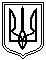 